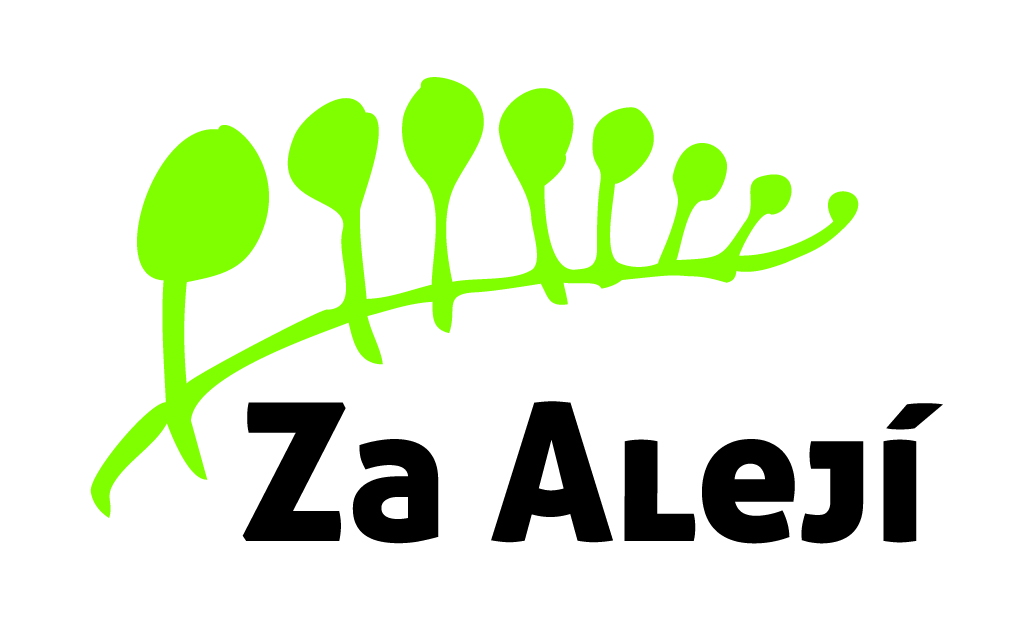 Naše zn.: 	Vyřizuje: 	Vratislav BroklTelefon: 	572 432 901	E-mail:		vratislav.brokl@zszaaleji.cz		Vážení,Objednáváme více práce za nestandardní umístění převodovek žaluzií mimo kraj žaluzie, za dvojité vodící lišty a kotvení těchto list na vynášení konzoly mimo rám okna v ceně 16 222 Kč. Tyto práce nebyly součástí požadavků na výběrové řízení ze dne ze dne 22. února 2019.S pozdravemVratislav Broklředitel školy